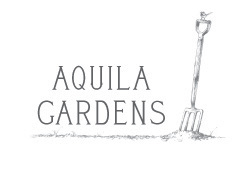                                             ORDER & INVOICE:“A Year in Aquila Garden”Preferred Payment Methods - direct depositOrder For:Order For:Any special messages or questions:Any special messages or questions:Any special messages or questions:Any special messages or questions:CUSTOMER NAME : phone: e-mail: Delivery Address: CUSTOMER NAME : phone: e-mail: Delivery Address: DescriptionDescriptionQty / Unit TypePrice per UnitGross“A Year In Aquila Garden” Seasonal Guide to garden activities.“A Year In Aquila Garden” Seasonal Guide to garden activities.$25.00For bulk orders of 20 - 50 plus please contact to arrange cost and delivery options.For bulk orders of 20 - 50 plus please contact to arrange cost and delivery options.20-50$17.00For design services please ring or e-mailFor design services please ring or e-mailPostage 1 - $102 to 3 - $154 -12  - $20Postage 1 - $102 to 3 - $154 -12  - $20Postage 1 - $102 to 3 - $154 -12  - $20Postage 1 - $102 to 3 - $154 -12  - $20Postage 1 - $102 to 3 - $154 -12  - $20Amount DuePlease note : no GST is being applied, this is not a tax invoice.Amount DuePlease note : no GST is being applied, this is not a tax invoice.Amount DuePlease note : no GST is being applied, this is not a tax invoice.Amount DuePlease note : no GST is being applied, this is not a tax invoice.Amount DuePlease note : no GST is being applied, this is not a tax invoice.Bank NameBendigo BankAccount NameDL Bull T/AS Aquila GardensBSB633 000Account Number154427546Reference for paymentYour initial & last name eg: T SmithCheque  cheques payable to DL Bull “Aquila” Mitchell Rd Table Top NSW 2640Receipt numberReceipt date